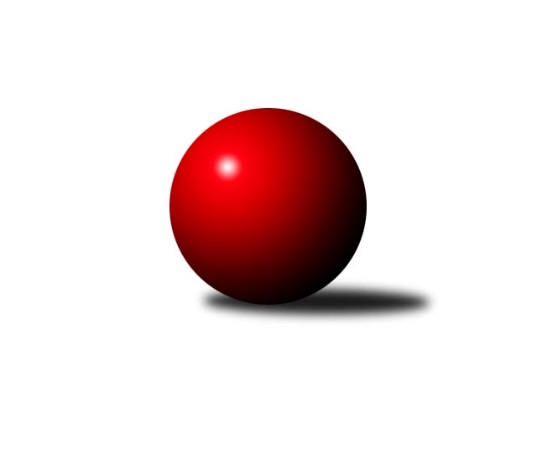 Č.22Ročník 2019/2020	7.5.2024 Mistrovství Prahy 2 2019/2020Statistika 22. kolaTabulka družstev:		družstvo	záp	výh	rem	proh	skore	sety	průměr	body	plné	dorážka	chyby	1.	KK Slavia Praha C	22	16	0	6	109.0 : 66.0 	(144.5 : 117.5)	2349	32	1633	716	47.4	2.	TJ Sokol Praha-Vršovice B	22	15	0	7	108.5 : 67.5 	(162.0 : 102.0)	2391	30	1692	699	53.9	3.	SK Žižkov C	21	14	1	6	99.5 : 68.5 	(135.5 : 116.5)	2421	29	1705	716	45.5	4.	TJ Kobylisy B	22	14	1	7	102.0 : 74.0 	(145.5 : 118.5)	2420	29	1690	731	47	5.	Slavoj Velké Popovice B	22	13	1	8	107.5 : 68.5 	(153.5 : 110.5)	2409	27	1692	717	45.2	6.	KK Slavia Praha B	22	10	1	11	84.5 : 90.5 	(129.5 : 132.5)	2339	21	1654	685	48.5	7.	PSK Union Praha B	22	9	3	10	81.0 : 95.0 	(122.5 : 141.5)	2364	21	1658	707	52.7	8.	KK Slavoj Praha D	22	10	0	12	86.0 : 90.0 	(125.0 : 139.0)	2414	20	1697	716	45.8	9.	SK Uhelné sklady D	21	9	1	11	78.0 : 90.0 	(121.0 : 131.0)	2274	19	1621	652	55.2	10.	SK Uhelné sklady Praha C	21	8	2	11	81.0 : 87.0 	(120.0 : 132.0)	2328	18	1646	682	56.5	11.	TJ Sokol Rudná C	21	8	2	11	71.5 : 96.5 	(115.0 : 137.0)	2401	18	1685	716	57.6	12.	KK Konstruktiva D	21	7	1	13	80.5 : 87.5 	(120.5 : 131.5)	2386	15	1694	693	56.3	13.	SK Meteor Praha C	22	6	2	14	65.0 : 111.0 	(106.5 : 157.5)	2321	14	1653	668	51.5	14.	TJ Kobylisy C	21	4	1	16	53.0 : 115.0 	(109.0 : 143.0)	2309	9	1628	680	58.2Tabulka doma:		družstvo	záp	výh	rem	proh	skore	sety	průměr	body	maximum	minimum	1.	TJ Sokol Praha-Vršovice B	12	12	0	0	76.0 : 20.0 	(104.0 : 40.0)	2353	24	2415	2291	2.	KK Slavia Praha C	11	10	0	1	61.0 : 27.0 	(78.5 : 53.5)	2347	20	2454	2198	3.	TJ Kobylisy B	12	9	1	2	62.0 : 34.0 	(80.5 : 63.5)	2318	19	2393	2198	4.	Slavoj Velké Popovice B	12	9	0	3	65.5 : 30.5 	(91.5 : 52.5)	2459	18	2516	2394	5.	SK Žižkov C	11	8	1	2	54.5 : 33.5 	(75.5 : 56.5)	2632	17	2778	2459	6.	KK Slavia Praha B	11	7	1	3	50.5 : 36.5 	(70.0 : 60.0)	2367	15	2492	1942	7.	PSK Union Praha B	8	7	0	1	44.0 : 20.0 	(59.5 : 36.5)	2356	14	2375	2341	8.	SK Uhelné sklady Praha C	10	7	0	3	46.0 : 34.0 	(65.0 : 55.0)	2325	14	2453	2124	9.	KK Slavoj Praha D	11	7	0	4	47.0 : 41.0 	(61.5 : 70.5)	2598	14	2731	2456	10.	SK Uhelné sklady D	11	6	1	4	51.0 : 37.0 	(70.5 : 61.5)	2280	13	2430	1959	11.	SK Meteor Praha C	11	6	1	4	43.0 : 45.0 	(59.5 : 72.5)	2493	13	2614	2393	12.	TJ Sokol Rudná C	10	5	2	3	41.0 : 39.0 	(64.0 : 56.0)	2334	12	2401	2176	13.	KK Konstruktiva D	10	5	0	5	43.0 : 37.0 	(67.5 : 52.5)	2478	10	2567	2347	14.	TJ Kobylisy C	11	3	1	7	36.0 : 52.0 	(67.0 : 65.0)	2223	7	2277	2152Tabulka venku:		družstvo	záp	výh	rem	proh	skore	sety	průměr	body	maximum	minimum	1.	SK Žižkov C	10	6	0	4	45.0 : 35.0 	(60.0 : 60.0)	2398	12	2543	2225	2.	KK Slavia Praha C	11	6	0	5	48.0 : 39.0 	(66.0 : 64.0)	2349	12	2657	2036	3.	TJ Kobylisy B	10	5	0	5	40.0 : 40.0 	(65.0 : 55.0)	2417	10	2670	2239	4.	Slavoj Velké Popovice B	10	4	1	5	42.0 : 38.0 	(62.0 : 58.0)	2403	9	2639	2129	5.	PSK Union Praha B	14	2	3	9	37.0 : 75.0 	(63.0 : 105.0)	2365	7	2563	2170	6.	TJ Sokol Praha-Vršovice B	10	3	0	7	32.5 : 47.5 	(58.0 : 62.0)	2395	6	2579	2258	7.	SK Uhelné sklady D	10	3	0	7	27.0 : 53.0 	(50.5 : 69.5)	2283	6	2420	2060	8.	KK Slavoj Praha D	11	3	0	8	39.0 : 49.0 	(63.5 : 68.5)	2393	6	2633	2232	9.	KK Slavia Praha B	11	3	0	8	34.0 : 54.0 	(59.5 : 72.5)	2336	6	2598	2020	10.	TJ Sokol Rudná C	11	3	0	8	30.5 : 57.5 	(51.0 : 81.0)	2408	6	2610	2254	11.	KK Konstruktiva D	11	2	1	8	37.5 : 50.5 	(53.0 : 79.0)	2376	5	2684	2148	12.	SK Uhelné sklady Praha C	11	1	2	8	35.0 : 53.0 	(55.0 : 77.0)	2319	4	2482	2138	13.	TJ Kobylisy C	10	1	0	9	17.0 : 63.0 	(42.0 : 78.0)	2314	2	2512	2080	14.	SK Meteor Praha C	11	0	1	10	22.0 : 66.0 	(47.0 : 85.0)	2302	1	2468	2102Tabulka podzimní části:		družstvo	záp	výh	rem	proh	skore	sety	průměr	body	doma	venku	1.	KK Slavia Praha C	13	10	0	3	66.0 : 37.0 	(86.0 : 68.0)	2309	20 	6 	0 	1 	4 	0 	2	2.	SK Žižkov C	13	9	1	3	61.0 : 43.0 	(77.5 : 78.5)	2417	19 	5 	1 	0 	4 	0 	3	3.	TJ Sokol Praha-Vršovice B	13	8	0	5	63.0 : 41.0 	(96.0 : 60.0)	2413	16 	6 	0 	0 	2 	0 	5	4.	Slavoj Velké Popovice B	13	8	0	5	62.5 : 41.5 	(94.0 : 62.0)	2390	16 	5 	0 	2 	3 	0 	3	5.	PSK Union Praha B	13	7	1	5	52.5 : 51.5 	(76.5 : 79.5)	2304	15 	6 	0 	1 	1 	1 	4	6.	SK Uhelné sklady D	13	7	0	6	50.5 : 53.5 	(77.0 : 79.0)	2314	14 	5 	0 	2 	2 	0 	4	7.	TJ Kobylisy B	13	6	1	6	56.0 : 48.0 	(78.5 : 77.5)	2344	13 	4 	1 	2 	2 	0 	4	8.	TJ Sokol Rudná C	13	6	1	6	50.5 : 53.5 	(74.5 : 81.5)	2376	13 	4 	1 	2 	2 	0 	4	9.	KK Slavia Praha B	13	6	0	7	48.5 : 54.5 	(75.0 : 79.0)	2278	12 	4 	0 	2 	2 	0 	5	10.	KK Slavoj Praha D	13	6	0	7	47.5 : 56.5 	(80.5 : 75.5)	2390	12 	4 	0 	3 	2 	0 	4	11.	SK Uhelné sklady Praha C	13	4	2	7	49.0 : 55.0 	(78.0 : 78.0)	2372	10 	4 	0 	2 	0 	2 	5	12.	KK Konstruktiva D	13	4	1	8	46.5 : 57.5 	(70.0 : 86.0)	2407	9 	2 	0 	4 	2 	1 	4	13.	SK Meteor Praha C	13	3	1	9	40.0 : 64.0 	(63.0 : 93.0)	2329	7 	3 	1 	2 	0 	0 	7	14.	TJ Kobylisy C	13	3	0	10	33.5 : 70.5 	(63.5 : 92.5)	2261	6 	3 	0 	3 	0 	0 	7Tabulka jarní části:		družstvo	záp	výh	rem	proh	skore	sety	průměr	body	doma	venku	1.	TJ Kobylisy B	9	8	0	1	46.0 : 26.0 	(67.0 : 41.0)	2529	16 	5 	0 	0 	3 	0 	1 	2.	TJ Sokol Praha-Vršovice B	9	7	0	2	45.5 : 26.5 	(66.0 : 42.0)	2344	14 	6 	0 	0 	1 	0 	2 	3.	KK Slavia Praha C	9	6	0	3	43.0 : 29.0 	(58.5 : 49.5)	2382	12 	4 	0 	0 	2 	0 	3 	4.	Slavoj Velké Popovice B	9	5	1	3	45.0 : 27.0 	(59.5 : 48.5)	2455	11 	4 	0 	1 	1 	1 	2 	5.	SK Žižkov C	8	5	0	3	38.5 : 25.5 	(58.0 : 38.0)	2459	10 	3 	0 	2 	2 	0 	1 	6.	KK Slavia Praha B	9	4	1	4	36.0 : 36.0 	(54.5 : 53.5)	2426	9 	3 	1 	1 	1 	0 	3 	7.	SK Uhelné sklady Praha C	8	4	0	4	32.0 : 32.0 	(42.0 : 54.0)	2265	8 	3 	0 	1 	1 	0 	3 	8.	KK Slavoj Praha D	9	4	0	5	38.5 : 33.5 	(44.5 : 63.5)	2453	8 	3 	0 	1 	1 	0 	4 	9.	SK Meteor Praha C	9	3	1	5	25.0 : 47.0 	(43.5 : 64.5)	2351	7 	3 	0 	2 	0 	1 	3 	10.	KK Konstruktiva D	8	3	0	5	34.0 : 30.0 	(50.5 : 45.5)	2313	6 	3 	0 	1 	0 	0 	4 	11.	PSK Union Praha B	9	2	2	5	28.5 : 43.5 	(46.0 : 62.0)	2368	6 	1 	0 	0 	1 	2 	5 	12.	SK Uhelné sklady D	8	2	1	5	27.5 : 36.5 	(44.0 : 52.0)	2213	5 	1 	1 	2 	1 	0 	3 	13.	TJ Sokol Rudná C	8	2	1	5	21.0 : 43.0 	(40.5 : 55.5)	2402	5 	1 	1 	1 	1 	0 	4 	14.	TJ Kobylisy C	8	1	1	6	19.5 : 44.5 	(45.5 : 50.5)	2356	3 	0 	1 	4 	1 	0 	2 Zisk bodů pro družstvo:		jméno hráče	družstvo	body	zápasy	v %	dílčí body	sety	v %	1.	Milan Mareš ml.	KK Slavia Praha C 	20	/	22	(91%)	33	/	44	(75%)	2.	Miloslav Dušek 	SK Uhelné sklady Praha C 	19	/	19	(100%)	30.5	/	38	(80%)	3.	Jaroslav Pleticha ml.	KK Konstruktiva D 	18	/	21	(86%)	32.5	/	42	(77%)	4.	Josef Kocan 	KK Slavia Praha C 	18	/	22	(82%)	30	/	44	(68%)	5.	Vojtěch Vojtíšek 	TJ Kobylisy B 	17	/	21	(81%)	34	/	42	(81%)	6.	Josef Hladík 	TJ Sokol Praha-Vršovice B 	17	/	22	(77%)	32	/	44	(73%)	7.	Pavel Forman 	KK Slavia Praha B 	15.5	/	19	(82%)	30	/	38	(79%)	8.	Emilie Somolíková 	Slavoj Velké Popovice B 	15	/	18	(83%)	26.5	/	36	(74%)	9.	Otakar Jakoubek 	SK Uhelné sklady Praha C 	15	/	20	(75%)	24.5	/	40	(61%)	10.	Michal Kocan 	KK Slavia Praha C 	15	/	21	(71%)	28	/	42	(67%)	11.	Roman Přeučil 	TJ Sokol Praha-Vršovice B 	15	/	22	(68%)	27	/	44	(61%)	12.	Ladislav Musil 	Slavoj Velké Popovice B 	14	/	21	(67%)	27.5	/	42	(65%)	13.	Čeněk Zachař 	Slavoj Velké Popovice B 	14	/	22	(64%)	26	/	44	(59%)	14.	Hana Křemenová 	SK Žižkov C 	13	/	18	(72%)	27.5	/	36	(76%)	15.	Vladislav Škrabal 	SK Žižkov C 	13	/	19	(68%)	20	/	38	(53%)	16.	Karel Erben 	TJ Kobylisy B 	13	/	21	(62%)	26.5	/	42	(63%)	17.	Václav Papež 	TJ Sokol Praha-Vršovice B 	12.5	/	20	(63%)	26	/	40	(65%)	18.	Tomáš Kazimour 	SK Žižkov C 	12.5	/	21	(60%)	25.5	/	42	(61%)	19.	Tomáš Rybka 	KK Slavia Praha B 	12	/	20	(60%)	21	/	40	(53%)	20.	Petr Kapal 	Slavoj Velké Popovice B 	12	/	21	(57%)	24	/	42	(57%)	21.	Bedřich Bernátek 	SK Meteor Praha C 	12	/	22	(55%)	18.5	/	44	(42%)	22.	Jitka Kudějová 	SK Uhelné sklady D 	11.5	/	19	(61%)	23	/	38	(61%)	23.	Pavel Váňa 	SK Žižkov C 	11	/	14	(79%)	17	/	28	(61%)	24.	Tomáš Jícha 	Slavoj Velké Popovice B 	11	/	18	(61%)	22.5	/	36	(63%)	25.	Jan Nowak 	TJ Kobylisy C 	11	/	19	(58%)	26.5	/	38	(70%)	26.	Jiří Bendl 	SK Uhelné sklady Praha C 	11	/	19	(58%)	23	/	38	(61%)	27.	Michal Matyska 	TJ Kobylisy C 	11	/	20	(55%)	26.5	/	40	(66%)	28.	Luboš Polák 	TJ Sokol Praha-Vršovice B 	11	/	20	(55%)	25	/	40	(63%)	29.	Šarlota Smutná 	KK Konstruktiva D 	11	/	20	(55%)	20	/	40	(50%)	30.	Richard Sekerák 	SK Meteor Praha C 	11	/	21	(52%)	22.5	/	42	(54%)	31.	Marián Kováč 	TJ Kobylisy B 	11	/	21	(52%)	22	/	42	(52%)	32.	Lidmila Fořtová 	KK Slavia Praha B 	11	/	21	(52%)	21	/	42	(50%)	33.	Vladimír Dvořák 	SK Meteor Praha C 	11	/	21	(52%)	20	/	42	(48%)	34.	Dana Školová 	SK Uhelné sklady Praha C 	11	/	21	(52%)	20	/	42	(48%)	35.	Jana Dušková 	SK Uhelné sklady D 	10.5	/	18	(58%)	21.5	/	36	(60%)	36.	Karel Sedláček 	PSK Union Praha B 	10.5	/	19	(55%)	21.5	/	38	(57%)	37.	Jan Klégr 	TJ Sokol Rudná C 	10	/	14	(71%)	16.5	/	28	(59%)	38.	Petr Moravec 	PSK Union Praha B 	10	/	18	(56%)	15	/	36	(42%)	39.	Jaroslav Krčma 	TJ Kobylisy B 	10	/	19	(53%)	18	/	38	(47%)	40.	Jan Kryda 	KK Slavia Praha C 	10	/	20	(50%)	24	/	40	(60%)	41.	Stanislava Sábová 	SK Uhelné sklady D 	10	/	20	(50%)	16.5	/	40	(41%)	42.	Zdeněk Šrot 	TJ Kobylisy C 	10	/	21	(48%)	17	/	42	(40%)	43.	Michal Kliment 	TJ Kobylisy B 	9	/	18	(50%)	18.5	/	36	(51%)	44.	Hana Zdražilová 	KK Slavoj Praha D 	9	/	20	(45%)	16	/	40	(40%)	45.	Jaroslav Havránek 	TJ Sokol Praha-Vršovice B 	9	/	22	(41%)	21	/	44	(48%)	46.	Eva Václavková 	Slavoj Velké Popovice B 	8.5	/	20	(43%)	16	/	40	(40%)	47.	Hana Poláčková 	TJ Sokol Rudná C 	8	/	12	(67%)	15	/	24	(63%)	48.	Jiří Tala 	KK Slavia Praha B 	8	/	17	(47%)	18.5	/	34	(54%)	49.	Jindra Kafková 	SK Uhelné sklady D 	8	/	17	(47%)	17	/	34	(50%)	50.	Tomáš Herman 	SK Žižkov C 	8	/	17	(47%)	15	/	34	(44%)	51.	Jan Váňa 	KK Konstruktiva D 	8	/	18	(44%)	15.5	/	36	(43%)	52.	Tomáš Pokorný 	SK Žižkov C 	8	/	19	(42%)	17.5	/	38	(46%)	53.	Olga Brožová 	SK Uhelné sklady Praha C 	8	/	19	(42%)	14	/	38	(37%)	54.	Pavel Moravec 	PSK Union Praha B 	8	/	20	(40%)	19	/	40	(48%)	55.	Petr Štich 	SK Uhelné sklady D 	8	/	20	(40%)	14	/	40	(35%)	56.	Danuše Kuklová 	KK Slavoj Praha D 	7.5	/	14	(54%)	16	/	28	(57%)	57.	Karel Wolf 	TJ Sokol Praha-Vršovice B 	7	/	8	(88%)	14	/	16	(88%)	58.	Jiří Čihák 	KK Konstruktiva D 	7	/	11	(64%)	10	/	22	(45%)	59.	Irena Prokůpková 	TJ Sokol Rudná C 	7	/	15	(47%)	16	/	30	(53%)	60.	Roman Hrdlička 	KK Slavoj Praha D 	7	/	15	(47%)	13	/	30	(43%)	61.	Václav Webr 	TJ Sokol Rudná C 	7	/	18	(39%)	16.5	/	36	(46%)	62.	Miroslav Šostý 	SK Meteor Praha C 	7	/	20	(35%)	21	/	40	(53%)	63.	Milan Mareš st.	KK Slavia Praha C 	7	/	22	(32%)	16.5	/	44	(38%)	64.	Pavel Kantner 	PSK Union Praha B 	6.5	/	10	(65%)	10	/	20	(50%)	65.	Pavlína Kašparová 	PSK Union Praha B 	6.5	/	16	(41%)	14	/	32	(44%)	66.	Jan Šipl 	KK Slavoj Praha D 	6.5	/	16	(41%)	11.5	/	32	(36%)	67.	Blanka Koubová 	KK Slavoj Praha D 	6.5	/	20	(33%)	16	/	40	(40%)	68.	Jiří Zouhar 	TJ Kobylisy C 	6.5	/	21	(31%)	16.5	/	42	(39%)	69.	Jiří Haken 	PSK Union Praha B 	6	/	9	(67%)	12	/	18	(67%)	70.	Jaroslav Klíma 	SK Uhelné sklady D 	6	/	10	(60%)	11	/	20	(55%)	71.	Josef Kocan 	KK Slavia Praha C 	6	/	10	(60%)	10	/	20	(50%)	72.	Kateřina Holanová 	KK Slavoj Praha D 	6	/	13	(46%)	13	/	26	(50%)	73.	Vlasta Nováková 	SK Uhelné sklady D 	6	/	14	(43%)	16	/	28	(57%)	74.	Jarmila Zimáková 	TJ Sokol Rudná C 	6	/	16	(38%)	14.5	/	32	(45%)	75.	Václav Císař 	TJ Kobylisy B 	6	/	18	(33%)	14.5	/	36	(40%)	76.	Jarmila Fremrová 	PSK Union Praha B 	6	/	18	(33%)	13	/	36	(36%)	77.	Peter Koščo 	TJ Sokol Rudná C 	5.5	/	14	(39%)	13	/	28	(46%)	78.	Josef Mach 	PSK Union Praha B 	5.5	/	16	(34%)	12	/	32	(38%)	79.	Evžen Valtr 	KK Slavoj Praha D 	5	/	5	(100%)	8	/	10	(80%)	80.	David Kuděj 	KK Slavoj Praha D 	5	/	5	(100%)	8	/	10	(80%)	81.	Zdenka Cachová 	KK Konstruktiva D 	5	/	8	(63%)	7	/	16	(44%)	82.	Jaruška Havrdová 	Slavoj Velké Popovice B 	5	/	9	(56%)	11	/	18	(61%)	83.	Petr Finger 	TJ Sokol Praha-Vršovice B 	5	/	14	(36%)	12	/	28	(43%)	84.	Anna Novotná 	TJ Sokol Rudná C 	5	/	17	(29%)	10	/	34	(29%)	85.	Nikola Zuzánková 	KK Slavia Praha B 	5	/	19	(26%)	15	/	38	(39%)	86.	Jan Pozner 	SK Meteor Praha C 	5	/	19	(26%)	10.5	/	38	(28%)	87.	Markéta Baťková 	KK Slavoj Praha D 	4.5	/	14	(32%)	8	/	28	(29%)	88.	Josef Dvořák 	KK Slavoj Praha D 	4	/	4	(100%)	8	/	8	(100%)	89.	Eva Fišerová 	KK Konstruktiva D 	4	/	6	(67%)	4.5	/	12	(38%)	90.	Petr Opatovský 	SK Žižkov C 	4	/	13	(31%)	12	/	26	(46%)	91.	Štěpán Fatka 	TJ Sokol Rudná C 	4	/	17	(24%)	11.5	/	34	(34%)	92.	Vladimír Jahelka 	KK Slavoj Praha D 	3	/	3	(100%)	4	/	6	(67%)	93.	Jiří Sládek 	KK Slavia Praha B 	3	/	5	(60%)	7	/	10	(70%)	94.	Markéta Březinová 	TJ Kobylisy B 	3	/	5	(60%)	7	/	10	(70%)	95.	František Stibor 	TJ Kobylisy C 	3	/	5	(60%)	5	/	10	(50%)	96.	Vladimír Tala 	KK Slavia Praha B 	3	/	10	(30%)	4	/	20	(20%)	97.	Lukáš Korta 	KK Konstruktiva D 	2.5	/	13	(19%)	7	/	26	(27%)	98.	Robert Kratochvíl 	TJ Kobylisy C 	2.5	/	21	(12%)	11	/	42	(26%)	99.	Jaroslav Borkovec 	KK Konstruktiva D 	2	/	2	(100%)	3	/	4	(75%)	100.	Jana Cermanová 	TJ Kobylisy B 	2	/	2	(100%)	3	/	4	(75%)	101.	František Rusín 	KK Slavoj Praha D 	2	/	2	(100%)	3	/	4	(75%)	102.	Vladimír Strnad 	TJ Sokol Praha-Vršovice B 	2	/	3	(67%)	5	/	6	(83%)	103.	Petr Mašek 	KK Konstruktiva D 	2	/	4	(50%)	5	/	8	(63%)	104.	Zbyněk Lébl 	KK Konstruktiva D 	2	/	4	(50%)	3	/	8	(38%)	105.	Jiří Novotný 	SK Meteor Praha C 	2	/	5	(40%)	4	/	10	(40%)	106.	Jakub Pytlík 	PSK Union Praha B 	2	/	6	(33%)	6	/	12	(50%)	107.	Michal Fořt 	KK Slavia Praha B 	2	/	10	(20%)	6.5	/	20	(33%)	108.	Vojtěch Máca 	KK Konstruktiva D 	2	/	13	(15%)	7	/	26	(27%)	109.	Michael Šepič 	SK Meteor Praha C 	2	/	20	(10%)	8	/	40	(20%)	110.	Zdeněk Novák 	KK Slavia Praha B 	1	/	1	(100%)	2	/	2	(100%)	111.	Bohumír Musil 	KK Konstruktiva D 	1	/	1	(100%)	2	/	2	(100%)	112.	Petr Knap 	KK Slavia Praha C 	1	/	1	(100%)	2	/	2	(100%)	113.	Karel Novotný 	TJ Sokol Rudná C 	1	/	2	(50%)	1	/	4	(25%)	114.	Josef Císař 	TJ Kobylisy B 	1	/	6	(17%)	2	/	12	(17%)	115.	Eva Kozáková 	SK Uhelné sklady Praha C 	1	/	13	(8%)	6	/	26	(23%)	116.	Anna Nowaková 	TJ Kobylisy C 	1	/	16	(6%)	6.5	/	32	(20%)	117.	Marek Dvořák 	TJ Sokol Rudná C 	0	/	1	(0%)	1	/	2	(50%)	118.	Lubomír Čech 	SK Žižkov C 	0	/	1	(0%)	1	/	2	(50%)	119.	František Brodil 	SK Žižkov C 	0	/	1	(0%)	0	/	2	(0%)	120.	Jan Fořt 	KK Slavia Praha B 	0	/	1	(0%)	0	/	2	(0%)	121.	Jan Rabenseifner 	KK Slavia Praha B 	0	/	1	(0%)	0	/	2	(0%)	122.	Martin Tožička 	SK Žižkov C 	0	/	1	(0%)	0	/	2	(0%)	123.	Václav Jícha 	TJ Kobylisy C 	0	/	1	(0%)	0	/	2	(0%)	124.	Lukáš Pelánek 	TJ Sokol Praha-Vršovice B 	0	/	1	(0%)	0	/	2	(0%)	125.	Jiří Bílka 	TJ Kobylisy C 	0	/	1	(0%)	0	/	2	(0%)	126.	Adéla Fritzová 	SK Uhelné sklady D 	0	/	1	(0%)	0	/	2	(0%)	127.	Josef Vodešil 	Slavoj Velké Popovice B 	0	/	1	(0%)	0	/	2	(0%)	128.	Libor Povýšil 	SK Uhelné sklady D 	0	/	1	(0%)	0	/	2	(0%)	129.	Milan Perman 	KK Konstruktiva D 	0	/	2	(0%)	2	/	4	(50%)	130.	Zuzana Edlmannová 	SK Meteor Praha C 	0	/	2	(0%)	1	/	4	(25%)	131.	Michal Truksa 	SK Žižkov C 	0	/	2	(0%)	0	/	4	(0%)	132.	Jiří Kryda ml.	KK Slavia Praha C 	0	/	2	(0%)	0	/	4	(0%)	133.	Ludmila Kaprová 	Slavoj Velké Popovice B 	0	/	2	(0%)	0	/	4	(0%)	134.	Jiří Kuděj 	SK Uhelné sklady D 	0	/	4	(0%)	2	/	8	(25%)	135.	Jiří Kryda st.	KK Slavia Praha C 	0	/	11	(0%)	1	/	22	(5%)	136.	Josef Habr 	SK Uhelné sklady Praha C 	0	/	14	(0%)	1	/	28	(4%)Průměry na kuželnách:		kuželna	průměr	plné	dorážka	chyby	výkon na hráče	1.	SK Žižkov Praha, 1-2	2541	1786	755	50.5	(423.5)	2.	SK Žižkov Praha, 1-4	2540	1759	781	45.0	(423.4)	3.	Meteor, 1-2	2497	1735	761	42.3	(416.2)	4.	KK Konstruktiva Praha, 1-4	2457	1734	723	55.1	(409.6)	5.	KK Slavia Praha, 1-2	2454	1691	763	39.0	(409.0)	6.	Velké Popovice, 1-2	2410	1690	720	46.2	(401.8)	7.	PSK Union Praha, 1-2	2325	1640	685	46.7	(387.6)	8.	TJ Sokol Rudná, 1-2	2323	1645	678	60.8	(387.3)	9.	KK Slavia Praha, 3-4	2298	1636	661	52.8	(383.0)	10.	Zvon, 1-2	2296	1619	676	52.5	(382.8)	11.	Vršovice, 1-2	2268	1626	642	62.8	(378.1)	12.	Kobylisy, 1-2	2264	1604	659	54.9	(377.4)Nejlepší výkony na kuželnách:SK Žižkov Praha, 1-2KK Slavoj Praha D	2731	21. kolo	Michal Kliment 	TJ Kobylisy B	494	21. koloKK Slavoj Praha D	2722	9. kolo	Ladislav Musil 	Slavoj Velké Popovice B	493	10. koloKK Konstruktiva D	2684	3. kolo	Zdeněk Novák 	KK Slavia Praha B	489	17. koloKK Slavoj Praha D	2680	3. kolo	David Kuděj 	KK Slavoj Praha D	482	9. koloTJ Kobylisy B	2658	21. kolo	Roman Hrdlička 	KK Slavoj Praha D	480	21. koloKK Slavia Praha C	2657	5. kolo	Roman Hrdlička 	KK Slavoj Praha D	478	10. koloKK Slavoj Praha D	2654	12. kolo	Vojtěch Vojtíšek 	TJ Kobylisy B	478	21. koloSlavoj Velké Popovice B	2603	10. kolo	Blanka Koubová 	KK Slavoj Praha D	477	21. koloKK Slavoj Praha D	2599	19. kolo	Tomáš Kazimour 	SK Žižkov C	477	9. koloTJ Sokol Praha-Vršovice B	2579	12. kolo	Jaroslav Pleticha ml.	KK Konstruktiva D	476	3. koloSK Žižkov Praha, 1-4SK Žižkov C	2778	22. kolo	Vladislav Škrabal 	SK Žižkov C	497	10. koloSK Žižkov C	2770	18. kolo	Hana Křemenová 	SK Žižkov C	491	22. koloSK Žižkov C	2707	10. kolo	Danuše Kuklová 	KK Slavoj Praha D	486	22. koloTJ Kobylisy B	2670	20. kolo	Tomáš Kazimour 	SK Žižkov C	483	12. koloSK Žižkov C	2662	12. kolo	Tomáš Herman 	SK Žižkov C	482	16. koloKK Slavia Praha C	2640	14. kolo	Hana Křemenová 	SK Žižkov C	482	18. koloSK Žižkov C	2636	20. kolo	Tomáš Kazimour 	SK Žižkov C	480	22. koloKK Slavoj Praha D	2633	22. kolo	Hana Křemenová 	SK Žižkov C	478	10. koloSK Žižkov C	2632	16. kolo	Vojtěch Vojtíšek 	TJ Kobylisy B	477	20. koloSK Žižkov C	2618	14. kolo	Vladislav Škrabal 	SK Žižkov C	477	22. koloMeteor, 1-2Slavoj Velké Popovice B	2639	14. kolo	Josef Dvořák 	KK Slavoj Praha D	491	13. koloSK Meteor Praha C	2614	21. kolo	Miroslav Šostý 	SK Meteor Praha C	482	21. koloKK Slavia Praha B	2598	21. kolo	Jaroslav Pleticha ml.	KK Konstruktiva D	478	7. koloSK Meteor Praha C	2547	19. kolo	Miroslav Šostý 	SK Meteor Praha C	465	17. koloSK Žižkov C	2543	17. kolo	Tomáš Rybka 	KK Slavia Praha B	461	21. koloTJ Sokol Rudná C	2543	11. kolo	Emilie Somolíková 	Slavoj Velké Popovice B	460	14. koloKK Konstruktiva D	2541	7. kolo	Vladimír Dvořák 	SK Meteor Praha C	460	16. koloSK Meteor Praha C	2528	13. kolo	Jana Dušková 	SK Uhelné sklady D	460	2. koloSK Meteor Praha C	2522	7. kolo	Jiří Tala 	KK Slavia Praha B	458	21. koloKK Slavoj Praha D	2520	13. kolo	Jarmila Zimáková 	TJ Sokol Rudná C	455	11. koloKK Konstruktiva Praha, 1-4KK Konstruktiva D	2567	11. kolo	Jiří Čihák 	KK Konstruktiva D	472	18. koloKK Konstruktiva D	2556	18. kolo	Pavel Forman 	KK Slavia Praha B	471	11. koloTJ Sokol Praha-Vršovice B	2534	6. kolo	Jaroslav Pleticha ml.	KK Konstruktiva D	468	14. koloTJ Sokol Rudná C	2513	14. kolo	Ladislav Musil 	Slavoj Velké Popovice B	462	4. koloKK Konstruktiva D	2511	14. kolo	Vladimír Strnad 	TJ Sokol Praha-Vršovice B	461	6. koloKK Konstruktiva D	2501	16. kolo	Jan Váňa 	KK Konstruktiva D	459	11. koloSlavoj Velké Popovice B	2495	4. kolo	Jaroslav Pleticha ml.	KK Konstruktiva D	458	16. koloTJ Kobylisy B	2494	2. kolo	Jaroslav Pleticha ml.	KK Konstruktiva D	456	18. koloPSK Union Praha B	2493	13. kolo	Čeněk Zachař 	Slavoj Velké Popovice B	456	4. koloKK Konstruktiva D	2490	20. kolo	Šarlota Smutná 	KK Konstruktiva D	455	14. koloKK Slavia Praha, 1-2KK Slavia Praha B	2492	22. kolo	Jiří Sládek 	KK Slavia Praha B	460	2. koloKK Slavia Praha B	2480	10. kolo	Michal Matyska 	TJ Kobylisy C	457	10. koloKK Slavia Praha B	2459	18. kolo	Pavel Forman 	KK Slavia Praha B	447	6. koloKK Slavia Praha B	2451	2. kolo	Pavel Forman 	KK Slavia Praha B	446	18. koloSlavoj Velké Popovice B	2449	18. kolo	Pavel Forman 	KK Slavia Praha B	442	22. koloTJ Kobylisy B	2442	16. kolo	Tomáš Rybka 	KK Slavia Praha B	439	10. koloKK Slavia Praha B	2420	8. kolo	Pavel Forman 	KK Slavia Praha B	439	8. koloSK Uhelné sklady D	2412	6. kolo	Pavel Forman 	KK Slavia Praha B	434	14. koloKK Slavia Praha B	2405	4. kolo	Pavel Forman 	KK Slavia Praha B	433	16. koloSK Meteor Praha C	2401	8. kolo	Josef Dvořák 	KK Slavoj Praha D	433	4. koloVelké Popovice, 1-2Slavoj Velké Popovice B	2516	21. kolo	Čeněk Zachař 	Slavoj Velké Popovice B	470	15. koloSlavoj Velké Popovice B	2511	12. kolo	Peter Koščo 	TJ Sokol Rudná C	461	21. koloSlavoj Velké Popovice B	2507	20. kolo	Ladislav Musil 	Slavoj Velké Popovice B	452	21. koloSlavoj Velké Popovice B	2507	15. kolo	Emilie Somolíková 	Slavoj Velké Popovice B	450	20. koloKK Slavia Praha C	2494	19. kolo	Pavel Moravec 	PSK Union Praha B	450	20. koloSlavoj Velké Popovice B	2481	1. kolo	Pavel Forman 	KK Slavia Praha B	447	5. koloSK Žižkov C	2463	11. kolo	Čeněk Zachař 	Slavoj Velké Popovice B	443	21. koloSlavoj Velké Popovice B	2438	17. kolo	Ladislav Musil 	Slavoj Velké Popovice B	442	3. koloSlavoj Velké Popovice B	2437	19. kolo	Čeněk Zachař 	Slavoj Velké Popovice B	439	5. koloSlavoj Velké Popovice B	2435	9. kolo	Emilie Somolíková 	Slavoj Velké Popovice B	439	1. koloPSK Union Praha, 1-2SK Žižkov C	2382	3. kolo	Petr Moravec 	PSK Union Praha B	440	1. koloPSK Union Praha B	2375	3. kolo	Josef Mach 	PSK Union Praha B	437	15. koloPSK Union Praha B	2370	1. kolo	Miroslav Šostý 	SK Meteor Praha C	432	10. koloPSK Union Praha B	2363	12. kolo	Karel Sedláček 	PSK Union Praha B	431	12. koloPSK Union Praha B	2357	10. kolo	Vladislav Škrabal 	SK Žižkov C	427	3. koloPSK Union Praha B	2350	15. kolo	Karel Sedláček 	PSK Union Praha B	424	3. koloPSK Union Praha B	2347	4. kolo	Pavel Forman 	KK Slavia Praha B	424	1. koloPSK Union Praha B	2342	8. kolo	Karel Sedláček 	PSK Union Praha B	423	4. koloSK Meteor Praha C	2341	10. kolo	Pavlína Kašparová 	PSK Union Praha B	419	8. koloPSK Union Praha B	2341	6. kolo	Pavel Moravec 	PSK Union Praha B	414	10. koloTJ Sokol Rudná, 1-2PSK Union Praha B	2430	17. kolo	Jakub Pytlík 	PSK Union Praha B	459	17. koloTJ Sokol Rudná C	2401	15. kolo	Čeněk Zachař 	Slavoj Velké Popovice B	451	8. koloTJ Sokol Rudná C	2401	6. kolo	Vojtěch Vojtíšek 	TJ Kobylisy B	440	6. koloSK Žižkov C	2401	5. kolo	Jarmila Zimáková 	TJ Sokol Rudná C	439	10. koloKK Slavoj Praha D	2398	20. kolo	Jiří Bendl 	SK Uhelné sklady Praha C	438	12. koloTJ Sokol Rudná C	2391	8. kolo	Irena Prokůpková 	TJ Sokol Rudná C	438	17. koloTJ Sokol Rudná C	2381	17. kolo	Roman Přeučil 	TJ Sokol Praha-Vršovice B	436	10. koloTJ Sokol Rudná C	2371	10. kolo	Jan Klégr 	TJ Sokol Rudná C	435	8. koloTJ Sokol Rudná C	2359	20. kolo	Pavel Váňa 	SK Žižkov C	433	5. koloTJ Sokol Praha-Vršovice B	2348	10. kolo	Irena Prokůpková 	TJ Sokol Rudná C	431	8. koloKK Slavia Praha, 3-4KK Slavia Praha C	2454	22. kolo	Michal Kocan 	KK Slavia Praha C	448	4. koloKK Slavia Praha C	2436	2. kolo	Josef Kocan 	KK Slavia Praha C	443	1. koloTJ Sokol Praha-Vršovice B	2408	8. kolo	Hana Křemenová 	SK Žižkov C	442	1. koloKK Slavia Praha C	2400	4. kolo	Miloslav Dušek 	SK Uhelné sklady Praha C	439	10. koloKK Slavia Praha C	2387	1. kolo	Josef Kocan 	KK Slavia Praha C	436	12. koloTJ Kobylisy B	2379	4. kolo	Čeněk Zachař 	Slavoj Velké Popovice B	435	6. koloKK Slavia Praha C	2366	16. kolo	Milan Mareš ml.	KK Slavia Praha C	434	4. koloKK Slavia Praha C	2344	10. kolo	Milan Mareš ml.	KK Slavia Praha C	434	2. koloKK Slavia Praha C	2332	6. kolo	Milan Mareš ml.	KK Slavia Praha C	429	1. koloSlavoj Velké Popovice B	2331	6. kolo	Milan Mareš ml.	KK Slavia Praha C	426	12. koloZvon, 1-2SK Uhelné sklady Praha C	2453	14. kolo	Miloslav Dušek 	SK Uhelné sklady Praha C	490	2. koloSK Uhelné sklady Praha C	2431	4. kolo	Miloslav Dušek 	SK Uhelné sklady Praha C	455	18. koloSK Uhelné sklady D	2430	9. kolo	Miloslav Dušek 	SK Uhelné sklady Praha C	450	21. koloKK Slavoj Praha D	2419	14. kolo	Miloslav Dušek 	SK Uhelné sklady Praha C	449	4. koloSlavoj Velké Popovice B	2419	2. kolo	Miloslav Dušek 	SK Uhelné sklady Praha C	448	14. koloSK Žižkov C	2387	13. kolo	Miloslav Dušek 	SK Uhelné sklady Praha C	448	3. koloSK Uhelné sklady Praha C	2382	18. kolo	Petr Štich 	SK Uhelné sklady D	448	1. koloSK Uhelné sklady D	2372	16. kolo	Miroslav Šostý 	SK Meteor Praha C	446	18. koloSK Uhelné sklady D	2356	13. kolo	Jiří Bendl 	SK Uhelné sklady Praha C	443	11. koloSK Uhelné sklady D	2356	3. kolo	Evžen Valtr 	KK Slavoj Praha D	442	14. koloVršovice, 1-2TJ Sokol Praha-Vršovice B	2415	19. kolo	Karel Wolf 	TJ Sokol Praha-Vršovice B	459	19. koloTJ Sokol Praha-Vršovice B	2415	9. kolo	Josef Hladík 	TJ Sokol Praha-Vršovice B	431	9. koloTJ Sokol Praha-Vršovice B	2391	3. kolo	Josef Kocan 	KK Slavia Praha C	428	21. koloTJ Sokol Praha-Vršovice B	2376	21. kolo	Petr Finger 	TJ Sokol Praha-Vršovice B	425	3. koloTJ Sokol Praha-Vršovice B	2372	13. kolo	Karel Erben 	TJ Kobylisy B	421	11. koloTJ Sokol Praha-Vršovice B	2362	7. kolo	Luboš Polák 	TJ Sokol Praha-Vršovice B	420	17. koloTJ Sokol Praha-Vršovice B	2356	22. kolo	Josef Hladík 	TJ Sokol Praha-Vršovice B	418	22. koloTJ Sokol Praha-Vršovice B	2334	17. kolo	Roman Přeučil 	TJ Sokol Praha-Vršovice B	418	3. koloTJ Sokol Praha-Vršovice B	2331	11. kolo	Václav Papež 	TJ Sokol Praha-Vršovice B	416	21. koloTJ Sokol Praha-Vršovice B	2298	5. kolo	Michal Kocan 	KK Slavia Praha C	416	21. koloKobylisy, 1-2KK Slavoj Praha D	2419	8. kolo	Vojtěch Vojtíšek 	TJ Kobylisy B	437	19. koloTJ Kobylisy B	2393	19. kolo	Vojtěch Vojtíšek 	TJ Kobylisy B	435	12. koloTJ Kobylisy B	2389	18. kolo	Emilie Somolíková 	Slavoj Velké Popovice B	434	16. koloTJ Kobylisy B	2384	1. kolo	Josef Dvořák 	KK Slavoj Praha D	426	8. koloSK Žižkov C	2383	21. kolo	Michal Matyska 	TJ Kobylisy C	424	2. koloTJ Kobylisy B	2373	17. kolo	Vojtěch Vojtíšek 	TJ Kobylisy B	422	15. koloKK Slavia Praha C	2365	17. kolo	Blanka Koubová 	KK Slavoj Praha D	421	8. koloTJ Kobylisy B	2343	22. kolo	Karel Erben 	TJ Kobylisy B	420	19. koloTJ Kobylisy B	2334	10. kolo	Vojtěch Vojtíšek 	TJ Kobylisy B	418	14. koloTJ Kobylisy B	2327	12. kolo	Tomáš Pokorný 	SK Žižkov C	417	21. koloČetnost výsledků:	8.0 : 0.0	7x	7.0 : 1.0	17x	6.5 : 1.5	2x	6.0 : 2.0	37x	5.5 : 2.5	3x	5.0 : 3.0	35x	4.0 : 4.0	8x	3.0 : 5.0	13x	2.5 : 5.5	2x	2.0 : 6.0	16x	2.0 : 5.0	1x	1.5 : 6.5	2x	1.0 : 7.0	6x	0.0 : 8.0	2x